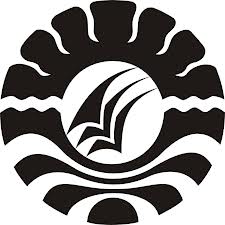 SKRIPSIPENGGUNAAN MEDIA PEMBELAJARAN BIG BOOK DALAMMENINGKATKAN KETERAMPILAM MEMBACAMURID KELAS 1 PADA MATA PELAJARAN BAHASA INDONESIA DI SDN 29 LIMBUAKECAMATAN MINASA’TENEKABUPATEN PANGKEPSUHARTINI HARSADPROGRAM STUDI PENDIDIKAN GURU SEKOLAH DASARFAKULTAS ILMU PENDIDIKAN UNIVERSITAS NEGERI MAKASSAR2016PENGGUNAAN MEDIA PEMBELAJARAN BIG BOOK DALAMMENINGKATKAN KETERAMPILAM MEMBACAMURID KELAS 1 PADA MATA PELAJARANBAHASA INDONESIA DI SDN 29 LIMBUAKECAMATAN MINASA’TENEKABUPATEN PANGKEPSKRIPSIDiajukan untuk Memenuhi Sebagian Persyaratan Guna Memperoleh GelarSarjana Pendidikan (S.Pd) pada Program Studi Pendidikan Guru Sekolah DasarStrata Satu Fakultas Ilmu PendidikanUniversitas Negeri MakassarOleh:SUHARTINI HARSAD 1247042224PROGRAM STUDI PENDIDIKAN GURU SEKOLAH DASARFAKULTAS ILMU PENDIDIKAN UNIVERSITAS NEGERI MAKASSAR2016